		AF 02-10/1.0 Investigator’s Signature  …..………….......................... 	                            (                        ) 					Date  .............../........................../...............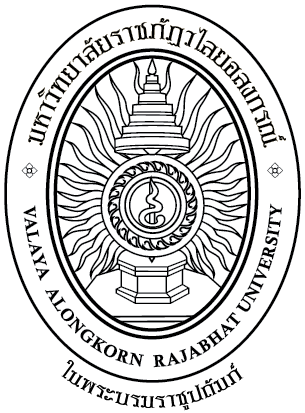 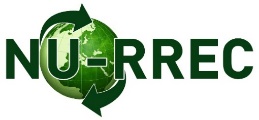 Self-Assessment Form for PISelf-Assessment Form for PISelf-Assessment Form for PISelf-Assessment Form for PISelf-Assessment Form for PISelf-Assessment Form for PISelf-Assessment Form for PIProtocol number: Title:(ไทย)(English)(ไทย)(English)(ไทย)(English)(ไทย)(English)(ไทย)(English)(ไทย)(English)(ไทย)(English)ชื่อและคุณสมบัติของผู้วิจัยInvestigator’s Name and Qualification:ชื่อและคุณสมบัติของผู้วิจัยInvestigator’s Name and Qualification:ชื่อและคุณสมบัติของผู้วิจัยInvestigator’s Name and Qualification:   Exemption    Expedited review    Full board review   Exemption    Expedited review    Full board reviewประเด็นที่พิจารณา Item for Assessmentประเด็นที่พิจารณา Item for Assessmentประเด็นที่พิจารณา Item for AssessmentABNAA= appropriate, B= Inappropriate, NA=Not applicable หมายความว่าไม่เกี่ยวข้องหรือไม่ต้องมีA= appropriate, B= Inappropriate, NA=Not applicable หมายความว่าไม่เกี่ยวข้องหรือไม่ต้องมีA= appropriate, B= Inappropriate, NA=Not applicable หมายความว่าไม่เกี่ยวข้องหรือไม่ต้องมีโครงการ Protocol โครงการ Protocol โครงการ Protocol โครงการ Protocol โครงการ Protocol โครงการ Protocol Opinion/suggestionOpinion/suggestionOpinion/suggestion1.  คุณค่าของงานวิจัย (Research value / merit)1.  คุณค่าของงานวิจัย (Research value / merit)1.  คุณค่าของงานวิจัย (Research value / merit)2.  ความถูกต้องและมีเหตุผลของงานวิจัย (Research validity)2.  ความถูกต้องและมีเหตุผลของงานวิจัย (Research validity)2.  ความถูกต้องและมีเหตุผลของงานวิจัย (Research validity)     2.1  หลักการและเหตุผล (Good rationale)      2.1  หลักการและเหตุผล (Good rationale)      2.1  หลักการและเหตุผล (Good rationale) การออกแบบและระเบียบวิธีวิจัย(Appropriate design and methodology)การออกแบบและระเบียบวิธีวิจัย(Appropriate design and methodology)การออกแบบและระเบียบวิธีวิจัย(Appropriate design and methodology)     2.3  ขนาดกลุ่มตัวอย่าง (Sample size consideration)      2.3  ขนาดกลุ่มตัวอย่าง (Sample size consideration)      2.3  ขนาดกลุ่มตัวอย่าง (Sample size consideration)      2.4  การวิเคราะห์ทางสถิติ (Statistical analysis)     2.4  การวิเคราะห์ทางสถิติ (Statistical analysis)     2.4  การวิเคราะห์ทางสถิติ (Statistical analysis)3.  เกณฑ์การคัดเข้า/คัดออก (Inclusion/ exclusion criteria)3.  เกณฑ์การคัดเข้า/คัดออก (Inclusion/ exclusion criteria)3.  เกณฑ์การคัดเข้า/คัดออก (Inclusion/ exclusion criteria)     3.1  ทำให้เชื่อมั่นว่าเลือกอย่างยุติธรรม (Assure fair selection)     3.1  ทำให้เชื่อมั่นว่าเลือกอย่างยุติธรรม (Assure fair selection)     3.1  ทำให้เชื่อมั่นว่าเลือกอย่างยุติธรรม (Assure fair selection)     3.2  สามารถตอบคำถามวิจัย (Answer research question)     3.2  สามารถตอบคำถามวิจัย (Answer research question)     3.2  สามารถตอบคำถามวิจัย (Answer research question)     3.3  เกี่ยวข้องกับกลุ่มเสี่ยง (Concern about risk group)     3.3  เกี่ยวข้องกับกลุ่มเสี่ยง (Concern about risk group)     3.3  เกี่ยวข้องกับกลุ่มเสี่ยง (Concern about risk group)4.  ความเสี่ยง (เสี่ยงต่อใคร........................, ความเสี่ยง ทางร่างกาย จิตใจ การเงิน สังคม) Risk (to whom, risks by nature and expected events i.e. physical, psychological, financial, social, etc.)4.  ความเสี่ยง (เสี่ยงต่อใคร........................, ความเสี่ยง ทางร่างกาย จิตใจ การเงิน สังคม) Risk (to whom, risks by nature and expected events i.e. physical, psychological, financial, social, etc.)4.  ความเสี่ยง (เสี่ยงต่อใคร........................, ความเสี่ยง ทางร่างกาย จิตใจ การเงิน สังคม) Risk (to whom, risks by nature and expected events i.e. physical, psychological, financial, social, etc.)5.  ประโยชน์ (ประโยชน์ต่อใคร.............................เป็นประโยชน์ทางตรง ทางอ้อม)     Benefit (to whom, both direct and indirect)5.  ประโยชน์ (ประโยชน์ต่อใคร.............................เป็นประโยชน์ทางตรง ทางอ้อม)     Benefit (to whom, both direct and indirect)5.  ประโยชน์ (ประโยชน์ต่อใคร.............................เป็นประโยชน์ทางตรง ทางอ้อม)     Benefit (to whom, both direct and indirect)6.  ความเปราะบาง (Vulnerability) 6.  ความเปราะบาง (Vulnerability) 6.  ความเปราะบาง (Vulnerability) 7.  เพิ่มการรักษาความรักษาความปลอดภัย (Additional safeguard)7.  เพิ่มการรักษาความรักษาความปลอดภัย (Additional safeguard)7.  เพิ่มการรักษาความรักษาความปลอดภัย (Additional safeguard)     7.1  การรับอาสาสมัครที่เหมาะสม (Appropriate recruitment)      7.1  การรับอาสาสมัครที่เหมาะสม (Appropriate recruitment)      7.1  การรับอาสาสมัครที่เหมาะสม (Appropriate recruitment)      7.2  กระบวนการขอความยินยอมอย่างเพียงพอ            (Adequate informed consent process)     7.2  กระบวนการขอความยินยอมอย่างเพียงพอ            (Adequate informed consent process)     7.2  กระบวนการขอความยินยอมอย่างเพียงพอ            (Adequate informed consent process)     7.3  มีการรักษาที่เป็นที่ยอมรับ (Acceptable treatment available)     7.3  มีการรักษาที่เป็นที่ยอมรับ (Acceptable treatment available)     7.3  มีการรักษาที่เป็นที่ยอมรับ (Acceptable treatment available)ข้อตกลงการส่งตัวอย่างชีวภาพ/ข้อตกลงการทำวิจัยทางคลินิก(MTA/CTA (Material Transfer Agreement/Clinical Trial Agreement)ข้อตกลงการส่งตัวอย่างชีวภาพ/ข้อตกลงการทำวิจัยทางคลินิก(MTA/CTA (Material Transfer Agreement/Clinical Trial Agreement)ข้อตกลงการส่งตัวอย่างชีวภาพ/ข้อตกลงการทำวิจัยทางคลินิก(MTA/CTA (Material Transfer Agreement/Clinical Trial Agreement)9.  อื่นๆ เช่น แบบบันทึกข้อมูลอาสาสมัคร Others (Advertising, CRF, etc.)9.  อื่นๆ เช่น แบบบันทึกข้อมูลอาสาสมัคร Others (Advertising, CRF, etc.)9.  อื่นๆ เช่น แบบบันทึกข้อมูลอาสาสมัคร Others (Advertising, CRF, etc.)ICF (Informed Consent Form) ส่วนประกอบของเอกสาร  (ICH GCP 4.8.10)ICF (Informed Consent Form) ส่วนประกอบของเอกสาร  (ICH GCP 4.8.10)ICF (Informed Consent Form) ส่วนประกอบของเอกสาร  (ICH GCP 4.8.10)ICF (Informed Consent Form) ส่วนประกอบของเอกสาร  (ICH GCP 4.8.10)ICF (Informed Consent Form) ส่วนประกอบของเอกสาร  (ICH GCP 4.8.10)ICF (Informed Consent Form) ส่วนประกอบของเอกสาร  (ICH GCP 4.8.10)Opinion/suggestionOpinion/suggestionOpinion/suggestion1.  เอกสารข้อมูลคำชี้แจง/อธิบายสำหรับอาสาสมัครที่เข้าร่วมการวิจัย (Information sheet)1.  เอกสารข้อมูลคำชี้แจง/อธิบายสำหรับอาสาสมัครที่เข้าร่วมการวิจัย (Information sheet)1.  เอกสารข้อมูลคำชี้แจง/อธิบายสำหรับอาสาสมัครที่เข้าร่วมการวิจัย (Information sheet)1.  เอกสารข้อมูลคำชี้แจง/อธิบายสำหรับอาสาสมัครที่เข้าร่วมการวิจัย (Information sheet)1.  เอกสารข้อมูลคำชี้แจง/อธิบายสำหรับอาสาสมัครที่เข้าร่วมการวิจัย (Information sheet)1.  เอกสารข้อมูลคำชี้แจง/อธิบายสำหรับอาสาสมัครที่เข้าร่วมการวิจัย (Information sheet)1.  เอกสารข้อมูลคำชี้แจง/อธิบายสำหรับอาสาสมัครที่เข้าร่วมการวิจัย (Information sheet)1.  เอกสารข้อมูลคำชี้แจง/อธิบายสำหรับอาสาสมัครที่เข้าร่วมการวิจัย (Information sheet)1.  เอกสารข้อมูลคำชี้แจง/อธิบายสำหรับอาสาสมัครที่เข้าร่วมการวิจัย (Information sheet)      1.1  หัวข้อเรื่องที่จะทำการวิจัย      1.1  หัวข้อเรื่องที่จะทำการวิจัย      1.1  หัวข้อเรื่องที่จะทำการวิจัย      1.2  ภาษาที่ใช้เข้าใจง่าย      1.2  ภาษาที่ใช้เข้าใจง่าย      1.2  ภาษาที่ใช้เข้าใจง่าย             1.3   มีข้อความระบุว่าเป็นงานวิจัย             1.3   มีข้อความระบุว่าเป็นงานวิจัย             1.3   มีข้อความระบุว่าเป็นงานวิจัย      1.4  เหตุผลที่อาสาสมัครได้รับเชิญให้เข้าร่วมในโครงการวิจัย      1.4  เหตุผลที่อาสาสมัครได้รับเชิญให้เข้าร่วมในโครงการวิจัย      1.4  เหตุผลที่อาสาสมัครได้รับเชิญให้เข้าร่วมในโครงการวิจัย      1.5  วัตถุประสงค์ของโครงการวิจัย       1.5  วัตถุประสงค์ของโครงการวิจัย       1.5  วัตถุประสงค์ของโครงการวิจัย       1.6  จำนวนอาสาสมัครที่เข้าร่วมในโครงการวิจัย      1.6  จำนวนอาสาสมัครที่เข้าร่วมในโครงการวิจัย      1.6  จำนวนอาสาสมัครที่เข้าร่วมในโครงการวิจัย      1.7  วิธีดำเนินการที่จะปฏิบัติต่อผู้เข้าร่วมวิจัย       1.7  วิธีดำเนินการที่จะปฏิบัติต่อผู้เข้าร่วมวิจัย       1.7  วิธีดำเนินการที่จะปฏิบัติต่อผู้เข้าร่วมวิจัย       1.8  ระยะเวลาที่อาสาสมัครแต่ละคนจะต้องอยู่ในโครงการวิจัย      1.8  ระยะเวลาที่อาสาสมัครแต่ละคนจะต้องอยู่ในโครงการวิจัย      1.8  ระยะเวลาที่อาสาสมัครแต่ละคนจะต้องอยู่ในโครงการวิจัย      1.9  ผลประโยชน์ที่คาดว่าจะเกิดขึ้นจากการวิจัยต่ออาสาสมัครโดยตรงและ/หรือประโยชน์ต่อชุมชน / สังคม / เกิดความรู้ใหม่      1.9  ผลประโยชน์ที่คาดว่าจะเกิดขึ้นจากการวิจัยต่ออาสาสมัครโดยตรงและ/หรือประโยชน์ต่อชุมชน / สังคม / เกิดความรู้ใหม่      1.9  ผลประโยชน์ที่คาดว่าจะเกิดขึ้นจากการวิจัยต่ออาสาสมัครโดยตรงและ/หรือประโยชน์ต่อชุมชน / สังคม / เกิดความรู้ใหม่       1.10  ความเสี่ยง  ความไม่สบาย หรือความไม่สะดวก ที่อาจเกิดขึ้นแก่อาสาสมัคร ในการเข้าร่วมในโครงการวิจัย       1.10  ความเสี่ยง  ความไม่สบาย หรือความไม่สะดวก ที่อาจเกิดขึ้นแก่อาสาสมัคร ในการเข้าร่วมในโครงการวิจัย       1.10  ความเสี่ยง  ความไม่สบาย หรือความไม่สะดวก ที่อาจเกิดขึ้นแก่อาสาสมัคร ในการเข้าร่วมในโครงการวิจัย       1.11  ทางเลือกหรือกระบวนการรักษาอื่น ๆ ในกรณีที่อาสาสมัครไม่เข้าร่วมในโครงการวิจัย       1.11  ทางเลือกหรือกระบวนการรักษาอื่น ๆ ในกรณีที่อาสาสมัครไม่เข้าร่วมในโครงการวิจัย       1.11  ทางเลือกหรือกระบวนการรักษาอื่น ๆ ในกรณีที่อาสาสมัครไม่เข้าร่วมในโครงการวิจัยItem for reviewItem for reviewItem for reviewABNAA= appropriate, B= Inappropriate, NA=Not applicable หมายความว่าไม่เกี่ยวข้องหรือไม่ต้องมีA= appropriate, B= Inappropriate, NA=Not applicable หมายความว่าไม่เกี่ยวข้องหรือไม่ต้องมีA= appropriate, B= Inappropriate, NA=Not applicable หมายความว่าไม่เกี่ยวข้องหรือไม่ต้องมี      1.12  การให้เงินชดเชยค่าเดินทาง การเสียเวลา ความไม่สะดวก ไม่สบาย และรายได้ที่เสียไป  จากการที่อาสาสมัครเข้าร่วมการวิจัย  วิธีการให้และเวลาที่ให้      1.12  การให้เงินชดเชยค่าเดินทาง การเสียเวลา ความไม่สะดวก ไม่สบาย และรายได้ที่เสียไป  จากการที่อาสาสมัครเข้าร่วมการวิจัย  วิธีการให้และเวลาที่ให้      1.12  การให้เงินชดเชยค่าเดินทาง การเสียเวลา ความไม่สะดวก ไม่สบาย และรายได้ที่เสียไป  จากการที่อาสาสมัครเข้าร่วมการวิจัย  วิธีการให้และเวลาที่ให้      1.13  การให้การรักษาพยาบาลหรือค่าชดเชย  เมื่อมีความเสียหายหรืออันตรายที่เกิดจากการวิจัย            1.13  การให้การรักษาพยาบาลหรือค่าชดเชย  เมื่อมีความเสียหายหรืออันตรายที่เกิดจากการวิจัย            1.13  การให้การรักษาพยาบาลหรือค่าชดเชย  เมื่อมีความเสียหายหรืออันตรายที่เกิดจากการวิจัย            1.14  แหล่งเงินทุนวิจัย และสถาบันที่ร่วมในการทำวิจัย      1.14  แหล่งเงินทุนวิจัย และสถาบันที่ร่วมในการทำวิจัย      1.14  แหล่งเงินทุนวิจัย และสถาบันที่ร่วมในการทำวิจัย      1.15  การวิจัยทางพันธุศาสตร์จะต้องมีการขอความยินยอมและมีการให้คำปรึกษาเกี่ยวกับ genetic counseling      1.15  การวิจัยทางพันธุศาสตร์จะต้องมีการขอความยินยอมและมีการให้คำปรึกษาเกี่ยวกับ genetic counseling      1.15  การวิจัยทางพันธุศาสตร์จะต้องมีการขอความยินยอมและมีการให้คำปรึกษาเกี่ยวกับ genetic counseling      1.16  การขอเก็บตัวอย่างที่เหลือจากการวิจัย และระยะเวลาที่เก็บเพื่อการตรวจเพิ่มเติมในอนาคต  หรือเพื่อการศึกษาใหม่ในอนาคต  ต้องมีการขอความยินยอมเพื่อเก็บตัวอย่างที่เหลือ  แต่การใช้ตัวอย่างนั้นจะต้อง ยื่นเรื่องให้คณะกรรมการจริยธรรมพิจารณา      1.16  การขอเก็บตัวอย่างที่เหลือจากการวิจัย และระยะเวลาที่เก็บเพื่อการตรวจเพิ่มเติมในอนาคต  หรือเพื่อการศึกษาใหม่ในอนาคต  ต้องมีการขอความยินยอมเพื่อเก็บตัวอย่างที่เหลือ  แต่การใช้ตัวอย่างนั้นจะต้อง ยื่นเรื่องให้คณะกรรมการจริยธรรมพิจารณา      1.16  การขอเก็บตัวอย่างที่เหลือจากการวิจัย และระยะเวลาที่เก็บเพื่อการตรวจเพิ่มเติมในอนาคต  หรือเพื่อการศึกษาใหม่ในอนาคต  ต้องมีการขอความยินยอมเพื่อเก็บตัวอย่างที่เหลือ  แต่การใช้ตัวอย่างนั้นจะต้อง ยื่นเรื่องให้คณะกรรมการจริยธรรมพิจารณา      1.17  บุคคลและหมายเลขโทรศัพท์ ที่สามารถติดต่อได้ตลอด 24 ชั่วโมง ในกรณีที่อาสาสมัครเกิดเหตุการณ์อันไม่พึงประสงค์       1.17  บุคคลและหมายเลขโทรศัพท์ ที่สามารถติดต่อได้ตลอด 24 ชั่วโมง ในกรณีที่อาสาสมัครเกิดเหตุการณ์อันไม่พึงประสงค์       1.17  บุคคลและหมายเลขโทรศัพท์ ที่สามารถติดต่อได้ตลอด 24 ชั่วโมง ในกรณีที่อาสาสมัครเกิดเหตุการณ์อันไม่พึงประสงค์       1.18  หมายเลขโทรศัพท์สำนักงานคณะกรรมการพิจารณาจริยธรรมการวิจัย ที่อาสาสมัครสามารถติดต่อกรณีมีข้อร้องเรียน               1.18  หมายเลขโทรศัพท์สำนักงานคณะกรรมการพิจารณาจริยธรรมการวิจัย ที่อาสาสมัครสามารถติดต่อกรณีมีข้อร้องเรียน               1.18  หมายเลขโทรศัพท์สำนักงานคณะกรรมการพิจารณาจริยธรรมการวิจัย ที่อาสาสมัครสามารถติดต่อกรณีมีข้อร้องเรียน         (หากมีการปฏิบัติที่ไม่เป็นไปตามข้อมูลในเอกสารท่านสามารถร้องเรียนได้ที่.........................)(หากมีการปฏิบัติที่ไม่เป็นไปตามข้อมูลในเอกสารท่านสามารถร้องเรียนได้ที่.........................)(หากมีการปฏิบัติที่ไม่เป็นไปตามข้อมูลในเอกสารท่านสามารถร้องเรียนได้ที่.........................)      1.19  มีเอกสารข้อมูลฯ ฉบับที่เหมาะสำหรับเด็กอายุ 7-12 ปี       1.19  มีเอกสารข้อมูลฯ ฉบับที่เหมาะสำหรับเด็กอายุ 7-12 ปี       1.19  มีเอกสารข้อมูลฯ ฉบับที่เหมาะสำหรับเด็กอายุ 7-12 ปี (ใช้ภาษาสำหรับเด็กในช่วงอายุดังกล่าวที่จะเข้าใจได้)(ใช้ภาษาสำหรับเด็กในช่วงอายุดังกล่าวที่จะเข้าใจได้)(ใช้ภาษาสำหรับเด็กในช่วงอายุดังกล่าวที่จะเข้าใจได้)2.  หนังสือแสดงเจตนายินยอมเข้าร่วมการวิจัย  (Consent form)  2.  หนังสือแสดงเจตนายินยอมเข้าร่วมการวิจัย  (Consent form)  2.  หนังสือแสดงเจตนายินยอมเข้าร่วมการวิจัย  (Consent form)  2.  หนังสือแสดงเจตนายินยอมเข้าร่วมการวิจัย  (Consent form)  2.  หนังสือแสดงเจตนายินยอมเข้าร่วมการวิจัย  (Consent form)  2.  หนังสือแสดงเจตนายินยอมเข้าร่วมการวิจัย  (Consent form)  2.  หนังสือแสดงเจตนายินยอมเข้าร่วมการวิจัย  (Consent form)  2.  หนังสือแสดงเจตนายินยอมเข้าร่วมการวิจัย  (Consent form)  2.  หนังสือแสดงเจตนายินยอมเข้าร่วมการวิจัย  (Consent form)        2.1  มีข้อความ “อาสาสมัครมีอิสระที่จะปฏิเสธ หรือถอนตัวจากโครงการวิจัยเมื่อใดก็ได้  โดยไม่มีผลใดๆ ต่อการรักษาพยาบาลที่ควรจะได้รับตามมาตรฐาน  หรือสูญเสียผลประโยชน์ใดๆ ที่พึงจะได้รับตามสิทธิ”      2.1  มีข้อความ “อาสาสมัครมีอิสระที่จะปฏิเสธ หรือถอนตัวจากโครงการวิจัยเมื่อใดก็ได้  โดยไม่มีผลใดๆ ต่อการรักษาพยาบาลที่ควรจะได้รับตามมาตรฐาน  หรือสูญเสียผลประโยชน์ใดๆ ที่พึงจะได้รับตามสิทธิ”      2.1  มีข้อความ “อาสาสมัครมีอิสระที่จะปฏิเสธ หรือถอนตัวจากโครงการวิจัยเมื่อใดก็ได้  โดยไม่มีผลใดๆ ต่อการรักษาพยาบาลที่ควรจะได้รับตามมาตรฐาน  หรือสูญเสียผลประโยชน์ใดๆ ที่พึงจะได้รับตามสิทธิ”      2.2  มาตรการการรักษาความลับของข้อมูลเกี่ยวกับอาสาสมัคร      2.2  มาตรการการรักษาความลับของข้อมูลเกี่ยวกับอาสาสมัคร      2.2  มาตรการการรักษาความลับของข้อมูลเกี่ยวกับอาสาสมัคร      2.3  ความเหมาะสมของการลงนามโดยผู้เข้าร่วมการวิจัย และ/หรือ ผู้แทนโดยชอบด้วยกฎหมาย      2.3  ความเหมาะสมของการลงนามโดยผู้เข้าร่วมการวิจัย และ/หรือ ผู้แทนโดยชอบด้วยกฎหมาย      2.3  ความเหมาะสมของการลงนามโดยผู้เข้าร่วมการวิจัย และ/หรือ ผู้แทนโดยชอบด้วยกฎหมาย      2.4  ความเหมาะสมของการแสดงความยินยอมของผู้เข้าร่วมการวิจัยที่ไม่สามารถอ่านและเขียนได้      2.4  ความเหมาะสมของการแสดงความยินยอมของผู้เข้าร่วมการวิจัยที่ไม่สามารถอ่านและเขียนได้      2.4  ความเหมาะสมของการแสดงความยินยอมของผู้เข้าร่วมการวิจัยที่ไม่สามารถอ่านและเขียนได้      2.5  ความเหมาะสมของกระบวนการขอ assent และการลงนาม สำหรับเด็กอายุ 7-12 ปี      2.5  ความเหมาะสมของกระบวนการขอ assent และการลงนาม สำหรับเด็กอายุ 7-12 ปี      2.5  ความเหมาะสมของกระบวนการขอ assent และการลงนาม สำหรับเด็กอายุ 7-12 ปีDecision: Risk/Benefit Category Decision: Risk/Benefit Category Decision: Risk/Benefit Category Decision: Risk/Benefit Category Decision: Risk/Benefit Category Decision: Risk/Benefit Category Decision: Risk/Benefit Category Decision: Risk/Benefit Category Decision: Risk/Benefit Category  Research involving not greater than minimal risk (การวิจัยที่เกี่ยวข้องกับความเสี่ยงเพียงเล็กน้อย) Research involving not greater than minimal risk (การวิจัยที่เกี่ยวข้องกับความเสี่ยงเพียงเล็กน้อย) Research involving not greater than minimal risk (การวิจัยที่เกี่ยวข้องกับความเสี่ยงเพียงเล็กน้อย) Research involving not greater than minimal risk (การวิจัยที่เกี่ยวข้องกับความเสี่ยงเพียงเล็กน้อย) Research involving not greater than minimal risk (การวิจัยที่เกี่ยวข้องกับความเสี่ยงเพียงเล็กน้อย) Research involving not greater than minimal risk (การวิจัยที่เกี่ยวข้องกับความเสี่ยงเพียงเล็กน้อย) Research involving not greater than minimal risk (การวิจัยที่เกี่ยวข้องกับความเสี่ยงเพียงเล็กน้อย) Research involving not greater than minimal risk (การวิจัยที่เกี่ยวข้องกับความเสี่ยงเพียงเล็กน้อย) Research involving not greater than minimal risk (การวิจัยที่เกี่ยวข้องกับความเสี่ยงเพียงเล็กน้อย) Research involving greater than minimal risk but presenting the prospect of direct benefit to the individual subjects (การวิจัยที่เกี่ยวข้องกับความเสี่ยงมากกว่าปกติแต่ได้แสดงถึงประโยชน์ต่ออาสาสมัครโดยตรงในอนาคต) Research involving greater than minimal risk but presenting the prospect of direct benefit to the individual subjects (การวิจัยที่เกี่ยวข้องกับความเสี่ยงมากกว่าปกติแต่ได้แสดงถึงประโยชน์ต่ออาสาสมัครโดยตรงในอนาคต) Research involving greater than minimal risk but presenting the prospect of direct benefit to the individual subjects (การวิจัยที่เกี่ยวข้องกับความเสี่ยงมากกว่าปกติแต่ได้แสดงถึงประโยชน์ต่ออาสาสมัครโดยตรงในอนาคต) Research involving greater than minimal risk but presenting the prospect of direct benefit to the individual subjects (การวิจัยที่เกี่ยวข้องกับความเสี่ยงมากกว่าปกติแต่ได้แสดงถึงประโยชน์ต่ออาสาสมัครโดยตรงในอนาคต) Research involving greater than minimal risk but presenting the prospect of direct benefit to the individual subjects (การวิจัยที่เกี่ยวข้องกับความเสี่ยงมากกว่าปกติแต่ได้แสดงถึงประโยชน์ต่ออาสาสมัครโดยตรงในอนาคต) Research involving greater than minimal risk but presenting the prospect of direct benefit to the individual subjects (การวิจัยที่เกี่ยวข้องกับความเสี่ยงมากกว่าปกติแต่ได้แสดงถึงประโยชน์ต่ออาสาสมัครโดยตรงในอนาคต) Research involving greater than minimal risk but presenting the prospect of direct benefit to the individual subjects (การวิจัยที่เกี่ยวข้องกับความเสี่ยงมากกว่าปกติแต่ได้แสดงถึงประโยชน์ต่ออาสาสมัครโดยตรงในอนาคต) Research involving greater than minimal risk but presenting the prospect of direct benefit to the individual subjects (การวิจัยที่เกี่ยวข้องกับความเสี่ยงมากกว่าปกติแต่ได้แสดงถึงประโยชน์ต่ออาสาสมัครโดยตรงในอนาคต) Research involving greater than minimal risk but presenting the prospect of direct benefit to the individual subjects (การวิจัยที่เกี่ยวข้องกับความเสี่ยงมากกว่าปกติแต่ได้แสดงถึงประโยชน์ต่ออาสาสมัครโดยตรงในอนาคต) Research involving greater than minimal risk and no prospect of direct benefit to individual subjects, but likely to yield generalizable knowledge about the subject’s disorder or condition (การวิจัยที่เกี่ยวข้องกับความเสี่ยงมากกว่าปกติและไม่ได้แสดงถึงประโยชน์ต่ออาสาสมัครโดยตรงใน        อนาคต แต่มีความเป็นไปได้ที่จะนำความรู้เกี่ยวกับเรื่องความผิดปรกติหรือภาวะของโรคของอาสาสมัครไปใช้กับผู้ป่วยคนอื่นๆ ได้) Research involving greater than minimal risk and no prospect of direct benefit to individual subjects, but likely to yield generalizable knowledge about the subject’s disorder or condition (การวิจัยที่เกี่ยวข้องกับความเสี่ยงมากกว่าปกติและไม่ได้แสดงถึงประโยชน์ต่ออาสาสมัครโดยตรงใน        อนาคต แต่มีความเป็นไปได้ที่จะนำความรู้เกี่ยวกับเรื่องความผิดปรกติหรือภาวะของโรคของอาสาสมัครไปใช้กับผู้ป่วยคนอื่นๆ ได้) Research involving greater than minimal risk and no prospect of direct benefit to individual subjects, but likely to yield generalizable knowledge about the subject’s disorder or condition (การวิจัยที่เกี่ยวข้องกับความเสี่ยงมากกว่าปกติและไม่ได้แสดงถึงประโยชน์ต่ออาสาสมัครโดยตรงใน        อนาคต แต่มีความเป็นไปได้ที่จะนำความรู้เกี่ยวกับเรื่องความผิดปรกติหรือภาวะของโรคของอาสาสมัครไปใช้กับผู้ป่วยคนอื่นๆ ได้) Research involving greater than minimal risk and no prospect of direct benefit to individual subjects, but likely to yield generalizable knowledge about the subject’s disorder or condition (การวิจัยที่เกี่ยวข้องกับความเสี่ยงมากกว่าปกติและไม่ได้แสดงถึงประโยชน์ต่ออาสาสมัครโดยตรงใน        อนาคต แต่มีความเป็นไปได้ที่จะนำความรู้เกี่ยวกับเรื่องความผิดปรกติหรือภาวะของโรคของอาสาสมัครไปใช้กับผู้ป่วยคนอื่นๆ ได้) Research involving greater than minimal risk and no prospect of direct benefit to individual subjects, but likely to yield generalizable knowledge about the subject’s disorder or condition (การวิจัยที่เกี่ยวข้องกับความเสี่ยงมากกว่าปกติและไม่ได้แสดงถึงประโยชน์ต่ออาสาสมัครโดยตรงใน        อนาคต แต่มีความเป็นไปได้ที่จะนำความรู้เกี่ยวกับเรื่องความผิดปรกติหรือภาวะของโรคของอาสาสมัครไปใช้กับผู้ป่วยคนอื่นๆ ได้) Research involving greater than minimal risk and no prospect of direct benefit to individual subjects, but likely to yield generalizable knowledge about the subject’s disorder or condition (การวิจัยที่เกี่ยวข้องกับความเสี่ยงมากกว่าปกติและไม่ได้แสดงถึงประโยชน์ต่ออาสาสมัครโดยตรงใน        อนาคต แต่มีความเป็นไปได้ที่จะนำความรู้เกี่ยวกับเรื่องความผิดปรกติหรือภาวะของโรคของอาสาสมัครไปใช้กับผู้ป่วยคนอื่นๆ ได้) Research involving greater than minimal risk and no prospect of direct benefit to individual subjects, but likely to yield generalizable knowledge about the subject’s disorder or condition (การวิจัยที่เกี่ยวข้องกับความเสี่ยงมากกว่าปกติและไม่ได้แสดงถึงประโยชน์ต่ออาสาสมัครโดยตรงใน        อนาคต แต่มีความเป็นไปได้ที่จะนำความรู้เกี่ยวกับเรื่องความผิดปรกติหรือภาวะของโรคของอาสาสมัครไปใช้กับผู้ป่วยคนอื่นๆ ได้) Research involving greater than minimal risk and no prospect of direct benefit to individual subjects, but likely to yield generalizable knowledge about the subject’s disorder or condition (การวิจัยที่เกี่ยวข้องกับความเสี่ยงมากกว่าปกติและไม่ได้แสดงถึงประโยชน์ต่ออาสาสมัครโดยตรงใน        อนาคต แต่มีความเป็นไปได้ที่จะนำความรู้เกี่ยวกับเรื่องความผิดปรกติหรือภาวะของโรคของอาสาสมัครไปใช้กับผู้ป่วยคนอื่นๆ ได้) Research involving greater than minimal risk and no prospect of direct benefit to individual subjects, but likely to yield generalizable knowledge about the subject’s disorder or condition (การวิจัยที่เกี่ยวข้องกับความเสี่ยงมากกว่าปกติและไม่ได้แสดงถึงประโยชน์ต่ออาสาสมัครโดยตรงใน        อนาคต แต่มีความเป็นไปได้ที่จะนำความรู้เกี่ยวกับเรื่องความผิดปรกติหรือภาวะของโรคของอาสาสมัครไปใช้กับผู้ป่วยคนอื่นๆ ได้) Research not otherwise approvable which presents an opportunity to understand, prevent, or alleviate a serious problem affecting  the  health or welfare of children (การวิจัยที่มีนัยยะหนึ่งที่สามารถพิสูจน์ได้ถึงโอกาสที่จะเข้าใจ, ป้องกัน หรือ บรรเทาปัญหาร้ายแรงที่มีผลกระทบต่อสุขภาพหรือ สวัสดิภาพความเป็นอยู่ที่ดีของเด็ก) Research not otherwise approvable which presents an opportunity to understand, prevent, or alleviate a serious problem affecting  the  health or welfare of children (การวิจัยที่มีนัยยะหนึ่งที่สามารถพิสูจน์ได้ถึงโอกาสที่จะเข้าใจ, ป้องกัน หรือ บรรเทาปัญหาร้ายแรงที่มีผลกระทบต่อสุขภาพหรือ สวัสดิภาพความเป็นอยู่ที่ดีของเด็ก) Research not otherwise approvable which presents an opportunity to understand, prevent, or alleviate a serious problem affecting  the  health or welfare of children (การวิจัยที่มีนัยยะหนึ่งที่สามารถพิสูจน์ได้ถึงโอกาสที่จะเข้าใจ, ป้องกัน หรือ บรรเทาปัญหาร้ายแรงที่มีผลกระทบต่อสุขภาพหรือ สวัสดิภาพความเป็นอยู่ที่ดีของเด็ก) Research not otherwise approvable which presents an opportunity to understand, prevent, or alleviate a serious problem affecting  the  health or welfare of children (การวิจัยที่มีนัยยะหนึ่งที่สามารถพิสูจน์ได้ถึงโอกาสที่จะเข้าใจ, ป้องกัน หรือ บรรเทาปัญหาร้ายแรงที่มีผลกระทบต่อสุขภาพหรือ สวัสดิภาพความเป็นอยู่ที่ดีของเด็ก) Research not otherwise approvable which presents an opportunity to understand, prevent, or alleviate a serious problem affecting  the  health or welfare of children (การวิจัยที่มีนัยยะหนึ่งที่สามารถพิสูจน์ได้ถึงโอกาสที่จะเข้าใจ, ป้องกัน หรือ บรรเทาปัญหาร้ายแรงที่มีผลกระทบต่อสุขภาพหรือ สวัสดิภาพความเป็นอยู่ที่ดีของเด็ก) Research not otherwise approvable which presents an opportunity to understand, prevent, or alleviate a serious problem affecting  the  health or welfare of children (การวิจัยที่มีนัยยะหนึ่งที่สามารถพิสูจน์ได้ถึงโอกาสที่จะเข้าใจ, ป้องกัน หรือ บรรเทาปัญหาร้ายแรงที่มีผลกระทบต่อสุขภาพหรือ สวัสดิภาพความเป็นอยู่ที่ดีของเด็ก) Research not otherwise approvable which presents an opportunity to understand, prevent, or alleviate a serious problem affecting  the  health or welfare of children (การวิจัยที่มีนัยยะหนึ่งที่สามารถพิสูจน์ได้ถึงโอกาสที่จะเข้าใจ, ป้องกัน หรือ บรรเทาปัญหาร้ายแรงที่มีผลกระทบต่อสุขภาพหรือ สวัสดิภาพความเป็นอยู่ที่ดีของเด็ก) Research not otherwise approvable which presents an opportunity to understand, prevent, or alleviate a serious problem affecting  the  health or welfare of children (การวิจัยที่มีนัยยะหนึ่งที่สามารถพิสูจน์ได้ถึงโอกาสที่จะเข้าใจ, ป้องกัน หรือ บรรเทาปัญหาร้ายแรงที่มีผลกระทบต่อสุขภาพหรือ สวัสดิภาพความเป็นอยู่ที่ดีของเด็ก) Research not otherwise approvable which presents an opportunity to understand, prevent, or alleviate a serious problem affecting  the  health or welfare of children (การวิจัยที่มีนัยยะหนึ่งที่สามารถพิสูจน์ได้ถึงโอกาสที่จะเข้าใจ, ป้องกัน หรือ บรรเทาปัญหาร้ายแรงที่มีผลกระทบต่อสุขภาพหรือ สวัสดิภาพความเป็นอยู่ที่ดีของเด็ก)